Weekly Agenda 11/7 – 11/11World Lit and Comp Honors – McBride Monday 7 SAT QOTD - Collect Reductions10.4 and 10.6 Pretest (0 Weight)Review Rhetorical TermsHW – Complete the before and during reading for “The Spoilt Generation”, “In This Blind Alley” and “Malala Yousafzai’s Speech to the UN” by Wed! Tuesday 8 No School – Staff Work Day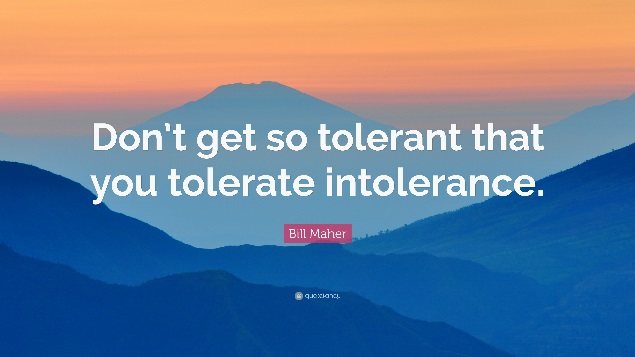 Wednesday 9Tune “Tuesday” “In This Blind Alley” Group discussion the impact of an author’s experiences on their workStudy the cumulative impact of word choice HW – Finish Classwork/read outside articles for seminarThursday 10SAT QOTDPractice Application of Rhetorical TermsRead other outside sources – FILTER your reading for rhetorical devices and EQ in mind! - Preparation for Socratic SeminarHW – Are you ready for seminar tomorrow!Friday 11FORMAL (not tag-team) Socratic Seminar½ inny (25 min)½ outty (25 min) HW – On demand essay on Monday! – We begin reading Persepolis on Monday!Learning Goals:R.L. 10.4 – I can determine the meaning of words and phrases as they are used in the text, including figurative and connotative meanings; analyze the cumulative impact of specific word choices on meaning and tone (e.g. how the language evokes a sense of time and place; how it sets a formal or informal tone). R.L. 10.6 - I can determine an author’s point of view or purpose in a text and analyze how an author uses rhetoric to advance that point of view or purpose. Weekly Agenda 11/7 – 11/11World Lit and Comp Honors – McBride Monday 7 SAT QOTD - Collect Reductions10.4 and 10.6 Pretest (0 Weight)Review Rhetorical TermsHW – Complete the before and during reading for “The Spoilt Generation”, “In This Blind Alley” and “Malala Yousafzai’s Speech to the UN” by Wed! Tuesday 8 No School – Staff Work DayWednesday 9Tune “Tuesday” “In This Blind Alley” Group discussion the impact of an author’s experiences on their workStudy the cumulative impact of word choice HW – Finish Classwork/read outside articles for seminarThursday 10SAT QOTDPractice Application of Rhetorical TermsRead other outside sources – FILTER your reading for rhetorical devices and EQ in mind! - Preparation for Socratic SeminarHW – Are you ready for seminar tomorrow!Friday 11FORMAL (not tag-team) Socratic Seminar½ inny (25 min)½ outty (25 min) HW – On demand essay on Monday! – We begin reading Persepolis on Monday!Learning Goals:R.L. 10.4 – I can determine the meaning of words and phrases as they are used in the text, including figurative and connotative meanings; analyze the cumulative impact of specific word choices on meaning and tone (e.g. how the language evokes a sense of time and place; how it sets a formal or informal tone). R.L. 10.6 - I can determine an author’s point of view or purpose in a text and analyze how an author uses rhetoric to advance that point of view or purpose. 